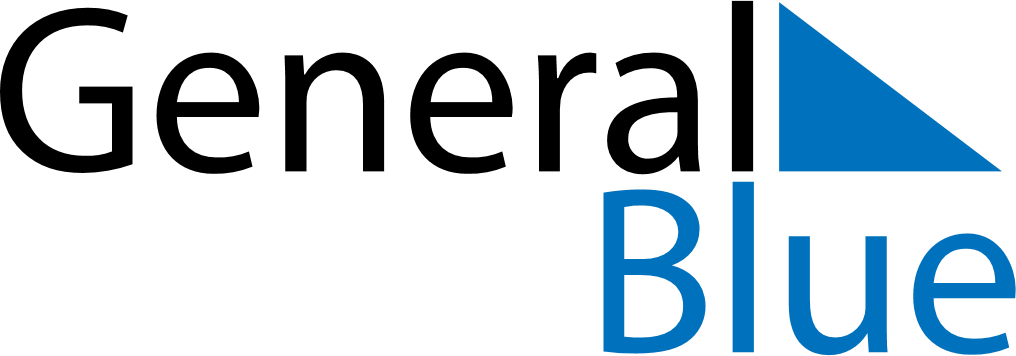 October 2024October 2024October 2024October 2024BrazilBrazilBrazilSundayMondayTuesdayWednesdayThursdayFridayFridaySaturday123445678910111112Election DayOur Lady of Aparecida131415161718181920212223242525262728293031Election Day